可愛圓仔大家好我是在台灣誕生的圓仔.在我誕生時許多小朋友來看我謝謝,你們 知道我是第一隻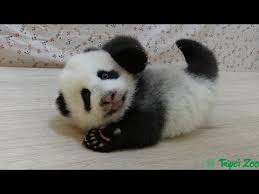 在美麗的台灣誕生小貓熊嗎祝大家生體健康心想事成小貓熊圓仔敬上106 9 13